Year 6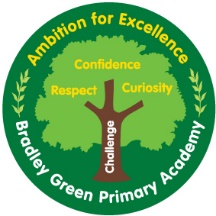 Newsletter Autumn 2 - 2020MathsYear 6 will be looking at fractions this half term in detail. Year 6 will be simplifying, ordering, multiplying and dividing fractions. Year 6 will also be continuing their practice and application of arithmetic style questions using the 4 operations.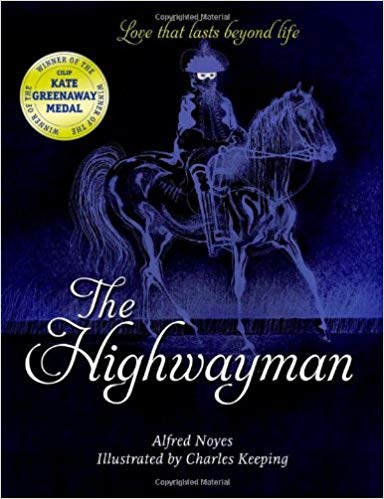 EnglishThe text Year 6 will be looking at this term is the famous poem ‘The Highwayman’ by Alfred Noyes. Year 6 will be learning about the language and structure of the poem as well as understanding the metaphor. They will be using this poem to create descriptions, diaries and a story based around the story. HistoryOur history topic this term is continuing with the Vikings. We will be looking at Viking gods ScienceIn science, Year 6 will be looking at electricity. Year 6 will be learning about circuits and how to create then and repair any faulty circuits. Year 6 will be using their knowledge of electrical circuits to create a circuit game.DTIn design technology, Year 6 will be looking at how to design a building. They will be looking at architectural and structural designs that could be used to create a Viking longhousePEIn PE, Year 6 will be learning about the rule and tactics of Hockey.Class Twitter - @Y6BradleyGreenLots of our work will be uploaded to our class twitter. Follow us and see what interesting work we’ve been up to in class and around school.